Istituto di Istruzione SuperioreEmilio AlessandriniAbbiategrassoAbbiategrasso (MI)via Einaudi n. 3 e via Vivaldi n. 8.Istruzione offerta:Liceo Scientifico (Scienze Applicate; Sportivo)Istituto Tecnico (Meccanica & Meccatronica; Elettronica & Elettrotecnica;)Istituto Professionale (Web Community; Servizi Commerciali; Servizi per la Sanità e l’Assistenza Sociale)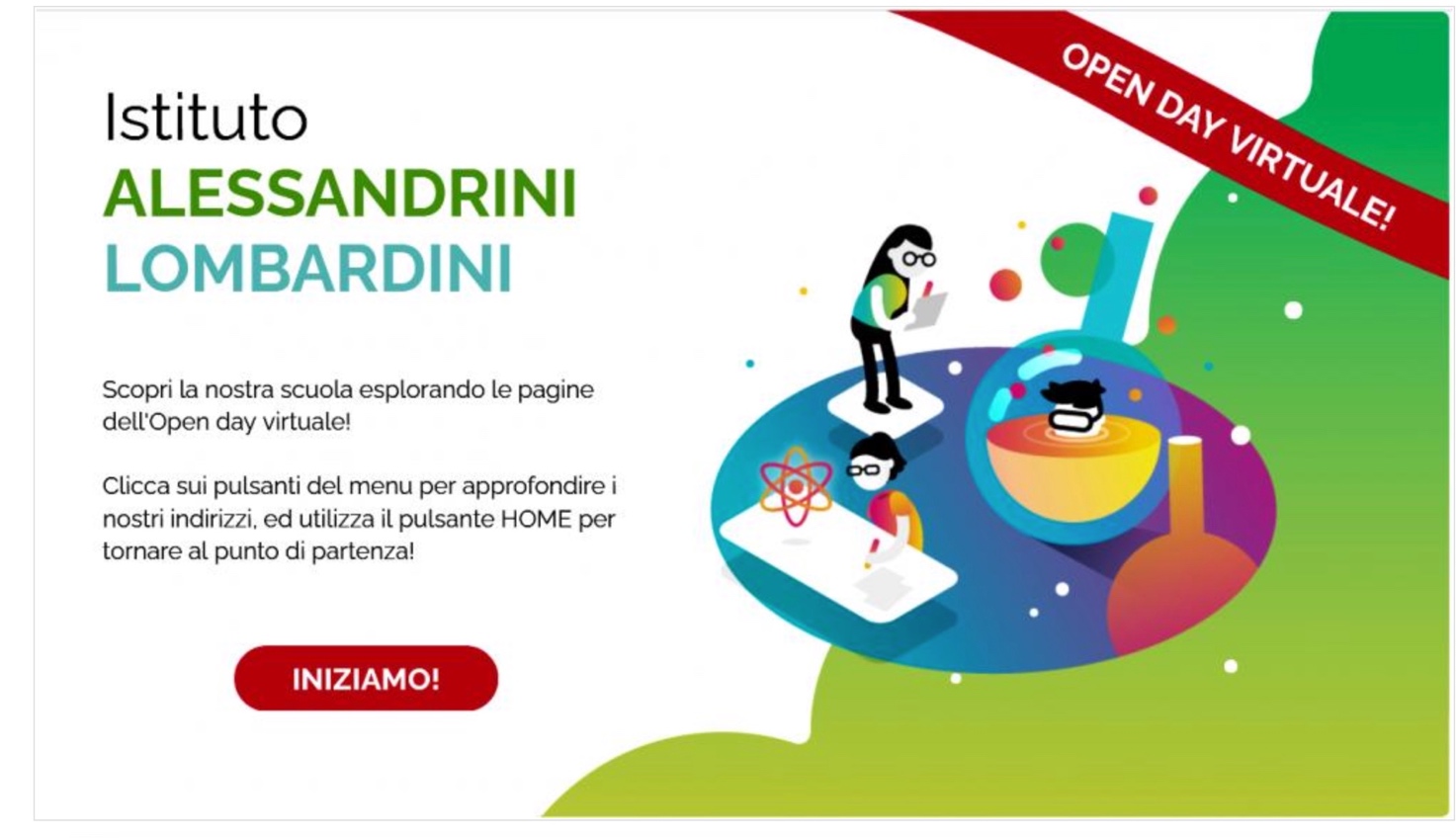 Per accedere all’Open Day virtuale cliccare sul seguente link:https://view.genial.ly/609300a48f34950d05df102e/presentation-alessandrini-lombardini